О внесении изменений в административный регламент предоставления муниципальной услуги «Принятия граждан на учет в качестве лиц, имеющих право на предоставление в собственность бесплатно земельных участков для индивидуального жилищного строительства», утвержденный постановлением администрации Верхнесалдинского городского округа от 18.05.2020 № 1201 Руководствуясь решением Думы городского округа от 30.01.2013 № 107 «Об утверждении Положения о муниципальных правовых актах Верхнесалдинского городского округа», постановлением администрации Верхнесалдинского городского округа от 23.05.2019 № 1696 «О разработке и утверждении административных регламентов исполнения муниципальных функций и административных регламентов предоставления муниципальных услуг»,ПОСТАНОВЛЯЮ:1. Внести в административный регламент предоставления муниципальной услуги «Принятие граждан на учет в качестве лиц, имеющих право на предоставление в собственность бесплатно земельных участков для индивидуального жилищного строительства», утвержденный постановлением администрации Верхнесалдинского городского округа от 18.05.2020 № 1201 (в редакции постановления администрации Верхнесалдинского городского округа от 29.05.2020 № 1253, от 30.07.2020 № 1764, от 07.09.2020 № 2075), следующие изменения:1) подпункт 11 пункта 3 раздела 1 исключить; 2) пункт 11 раздела 2 дополнить абзацем шестым следующего содержания:«Пенсионный фонд Российской Федерации, оператор федерального государственной информационной системы «Федеральный реестр инвалидов» (далее – ФГИС ФРИ).»;3) абзац третий подпункта 3 пункта 16 раздела 2 изложить в следующей редакции:«копию справки медико-социальной экспертизы о наличии инвалидности в случае отсутствия соответствующих сведений в ФГИС ФРИ;»4) подпункт 6 пункта 16 раздела 2 исключить;5) из абзаца 25 пункта 16 раздела 2 исключить слова: «за исключением документов, указанных в абзаце шестом подпункта 6 пункта 16 настоящего регламента»; 5) абзац четвертый пункта 19 раздела 2 изложить в следующей редакции:«сведения об инвалидности, содержащиеся в ФГИС ФРИ.»;6) пункт 21 раздела 2 изложить в следующей редакции:«21. Основанием для отказа в приеме заявления и документов, необходимых для предоставления муниципальной услуги, является несоответствие представленного заявления и документов требованиям, предусмотренным пунктом 40 настоящего регламента и (или) выявление в результате проверки квалифицированной подписи несоблюдения установленных условий признания ее действительности. Подготовка уведомления об отказе в приеме заявления и документов, необходимых для предоставления муниципальной услуги, осуществляется в порядке, предусмотренном пунктом 40 настоящего регламента.»;7) абзац второй пункта 23 раздела 2 изложить в следующей редакции:«выдача справки медико-социальной экспертизы о наличии инвалидности в случае отсутствия сведений об инвалидности в ФГИС ФРИ.»;8) пункт 25 раздела 2 изложить в следующей редакции:«25. Услуга, которая является необходимой и обязательной для предоставления муниципальной услуги – выдача справки медико-социальной экспертизы о наличии инвалидности в случае отсутствия сведений об инвалидности в ФГИС ФРИ, взимание платы не предусматривает.».2. Настоящее постановление опубликовать в официальном печатном издании «Салдинская газета» и разместить на официальном сайте Верхнесалдинского городского округа http://v-salda.ru.3. Контроль за исполнением настоящего постановления возложить на заместителя главы администрации по управлению социальной сферой                         Е.С. Вербах.Глава Верхнесалдинского городского округа                                      К.Н. Носков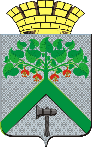 АДМИНИСТРАЦИЯВЕРХНЕСАЛДИНСКОГО  ГОРОДСКОГО  ОКРУГАПОСТАНОВЛЕНИЕАДМИНИСТРАЦИЯВЕРХНЕСАЛДИНСКОГО  ГОРОДСКОГО  ОКРУГАПОСТАНОВЛЕНИЕАДМИНИСТРАЦИЯВЕРХНЕСАЛДИНСКОГО  ГОРОДСКОГО  ОКРУГАПОСТАНОВЛЕНИЕот_________________№__________г. Верхняя Салда